Geschenke aus der KücheWir laden Sie ein, mit Ihren Kindern zusammen leckere Geschenke für Weihnachten herzustellen.
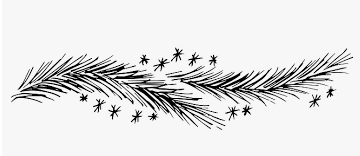 	Veranstalter:	Meerwein Familienzentrum 	Wo: 	Steinstraße 3, Emmendingen 	Wann: 	8.12.2022, 14:00 -16:00 Uhr 	Kosten: 	10,- Euro/Familie 	Anmeldung: 	bis 25.11.2022 erforderlich
		unter 07641/452 6130 oder meerwein-familienzentrum@emmendingen.de 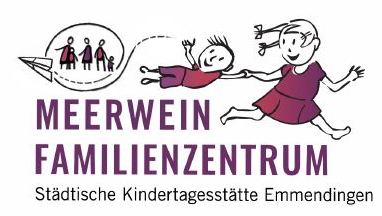 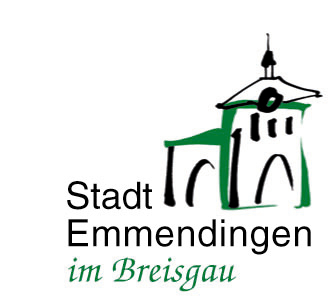 